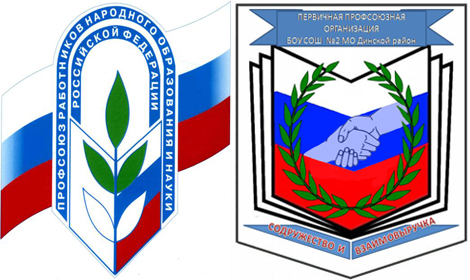 Основной целью деятельности профсоюзного комитета МБОУ МО Динской район СОШ №3 имени П.С. Нахимова  является выражение, представление и защита трудовых, социальных, экономических и иных законных прав и интересов своих членов Задачи:- защита профессиональных, трудовых, социально-экономических прав и законных интересов своих членов;- повышение благосостояния и жизненного уровни членов Профсоюза работников;- защита права каждого члена Профсоюза работников на труд, получение профессии и повышение квалификации, своевременную оплату труда;- содействие охране здоровья, созданию здоровых и безопасных условий труда членов Профсоюза;- осуществление общественного контроля за практической реализацией признаваемых законом приоритетов в сфере образования;- осуществление общественного контроля за соблюдением законодательства РФ, затрагивающего трудовые, экономические и социальные интересы членов Профсоюза работников;- создание технических и правовых инспекций труда, профсоюзных юридических служб и консультаций;- укрепление организационного единства, развивитие солидарности, взаимопомощи и сотрудничества профсоюзных организаций и членов Профсоюза. Наше месторасположение:Краснодарский край, муниципальное образование Динской район, ст.Динская ул. Красная, 34Тел. 8(86162)6-31-16      Мотивация профсоюзного членства.Мотивация профсоюзного членства понимается как побуждение к вступлению в профессиональный союз работников народного образования и науки РФ, связанные с желанием члена Профсоюза удовлетворить через Профсоюз свои потребности в представительстве и защите социально-трудовых прав и профессиональных интересов. Почему в Профсоюзе быть выгодно? Оставайтесь с нами!Прежде всего, вступая в профсоюз, работники хотят защищать свои трудовые права, бороться за соблюдение трудового законодательства, против незаконных увольнений, ухудшения условий труда. Есть профсоюзная организация - есть орган, выступающий от имени работников. Есть профсоюзная организация - есть коллективный договор, есть возможность контролировать соблюдение прав и гарантий работников. Есть профсоюзная организация - есть возможность защиты социальных гарантий в реализации права на труд. Есть профсоюзная организация - есть возможность получить помощь и поддержку коллег.Есть профсоюзная организация - есть возможность получать бесплатную юридическую помощь, обращаться с жалобами и заявлениями по всем вопросам, касающимися защиты прав работников. Профсоюз сегодня - единственная общественная организация, имеющая законодательные права на деле представлять интересы и защищать права работников.Только член профсоюза вправе рассчитывать на: Защиту при увольнении по инициативе работодателя; помощь профсоюзной организации и её выборных органов при нарушении работодателем трудового коллективного договора; содействие в решении вопросов, связанных с охраной труда, возмещение ущерба, причинённого здоровью при исполнении трудовых обязанностей; бесплатную консультацию по экономическим, правовым, медицинским и иным социально значимым вопросам в профсоюзных органах; содействие и помощь профсоюзного органа в организации отдыха и лечения работников и их детей; получение материальной помощи из средств профсоюза.Являясь членом профсоюза, вы становитесь участником организационного рабочего движения. Участвуя в коллективных действиях профсоюза, вы сможете влиять на ситуацию у себя на производстве, в отрасли, в регионе, в стране и тем самым добьётесь улучшения своего положения.Сила ПРОФСОЮЗА – В ЕЕ МАССОВОСТИ, В СПЛОЧЕННОСТИ ЧЛЕНОВ ПРОФСОЮЗА.Как вступить в профсоюзШаг 1.Обратиться в профсоюзный комитет и получить консультацию его председателя.Шаг 2. Написать заявление на имя первичной профсоюзной организации о приеме в профсоюз. (скачать образец заявления)Шаг 3. Подать письменное заявление на имя руководителя (работодателя, его представителя) образовательного учреждения об удержании (ежемесячно) одного процента из вашей заработной платы в качестве членского профсоюзного взноса.Шаг 4. Получить в профсоюзном комитете членский билет и оформить постановку на профсоюзный учет (заполнить учетную карточку).Вступив в профсоюз, вы приобретете дополнительную степень защиты своих социально-трудовых прав и профессиональных интересов через механизмы социального партнерства с работодателями, органами государственной власти и местного самоуправления, контроль за соблюдением Трудового кодекса РФ.Кто может быть членом ПрофсоюзаЧленом Общероссийский профсоюз образования может быть каждый работник отрасли, признающий Устав профсоюза и уплачивающий членские взносы, а именно:работники, осуществляющие трудовую деятельность по трудовому договору в учреждениях образования и науки;неработающие пенсионеры – работники, ушедшие на пенсию, ранее состоящие в профсоюзе;работники, временно прекратившие трудовую деятельность, на период сохранения трудовых отношений;работники, лишившиеся работы в связи с сокращением численности или штата, ликвидацией учреждения на период трудоустройства, но не более 6 месяцев;заключившие срочный контракт о работе (учёбе) на иностранном или совместном предприятии, в учреждении образования за рубежом при условии возвращения в учреждение образования и науки после истечения срока контракта.Состав профсоюзного комитетаПредседатель Курт Марина Александровна,социальны педагогЗаместитель председателя ПК Пасилецкая П.С.Уполномоченный по охране труда – Костенко А.В.Ревизионная комиссия – Рассол А.В., Рассол А.Г.Культмассовый сектор – Терехова А.А., Паршина О.В.